SONOMA STATE UNIVERSITY        Title here….ProjectByName HERE….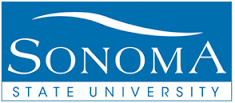 Department of EngineeringSubmitted in partial fulfillment of the requirementsFor the degree ofMasters of Science in Computer Science & EngineeringSupervisor: Dr. xxxxDate                                                                          Accepted by the Graduate School	___________,     _______________________Date,                   Dean of the Graduate SchoolThe undersigned have examined the project entitled ‘xxxxx’ presented by your name a candidate for the degree of Master of Computer Science  & Engineering and hereby certify that it is worthy of acceptance.Date	Advisors name Date	committee member nameDate	committee member nameDECLARATION OF AUTHORSHIPI, YOUR NAME declare that this project titled, title of the work and the work presented in it is my own. I confirm that: This work was done wholly or mainly while in candidature for Master’s degree at      Sonoma State University.Where any part of this project has previously been submitted for a degree or any      other qualification at this University or any other institution, this has been clearly      stated. Where I have consulted the published work of others, this is always clearly attributed. Where I have quoted from the work of others, the source is always given. With       the exception of such quotations, this project is entirely my own work. I have acknowledged all main sources of help. Where the project is based on work done by myself jointly with others, I have made      clear exactly what was done by others and what I have contributed myself.___________,     _______________________   Dated                                             Signed                     “ whatever” – who ever...ABSTRACTParkinson’s disease tremors. ACKNOWLEDGMENTSI would like to thank thin.                                           CONTENTSDECLARATION OF AUTHORSHIP	(iii)ABSTRACT	(v)ACKNOWLEDGMENTS	(vi)LIST OF FIGURES	(viii)LIST OF TABLES	(ix)CHAPTER  1: INTRODUCTION	1 1.1 OVERVIEW	11.2 WHAT IS PD	21.3 CAUSES	31.4 SYMPTOMS	31.5 TREMOR	41.6 AIM OF THE STUDY	5 CHAPTER 2:  LITERATURE OVERVIEW AND SYSTEM DESIGN	62.1 INTRODUCTION	62.2 PREVIOUS WORK	62.3 PROBLEM STATEMENT	72.4 SYSTEM DESIGN	82.5 PROCEDURE OVERVIEW	8 CHAPTER 3: DATA ANALYSIS	113.1 INTRODUCTION	113.2 CALCULATING ACCELERATION	133.3 CALCULATING ANGULAR VELOCITY	143.4 FREQUENCY DETECTION	153.5 AMPLITUDE DETECTION	163.6 HARDWARE SELECTION	203.7 ACCELEROMETER	203.8 GYROSCOPE	233.9 DEGREES OF FREEDOM	24 CHAPTER 4:  RESULTS & DISCUSSIONS	254.1 OVERVIEW	25    4.2 TESTING METHODOLOGY	25    4.3 METHODOLOGY FOR SELECTING APPROPRIATE AXIS	264.4 RESULTS FOR SELECTED AXIS	274.5 SCALE FACTOR 	284.6 ACHIEVEMENTS	29  CHAPTER 5: CONCLUSION & FUTURE WORK	305.1 CONCLUSION	305.2 FUTURE WORK	31 REFERENCESAPPENDICIESLIST OF FIGURES                           CHAPTER 2: LITERATURE OVERVIEW	6Figure 2.6: Overview of the system	10CHAPTER 3: DESIGN & SYSTEM MODEL	11Figure 3.1:  Screen Shot of the GUI	12Figure 3.2: Data from Accelerometer	13Figure 3.3: Data from Gyroscope	14Figure 3.4a:  Frequency calculation in each axis using FFT	15Figure 3.4b: Frequency determined along Y-axis of gyroscope	16Figure 3.5a: Acceleration versus Time	18Figure 3.5b: Velocity versus Time	19Figure 3.5c: Displacement versus Time	20Figure 3.7a: Accelerometer mass on a spring model	21Figure 3.7b: Mechanism illustration of MEMS accelerometer	22Figure 3.8: Mechanical Gyroscope	23Figure 3.9: Six degrees of freedom: forward/back, up/down, left/right, pitch, yaw, roll 24LIST OF TABLESCHAPTER 4	25Table 4.3: Appropriate axis for measuring frequency and amplitude 	27Table 4.4:  Axis showing maximum values of frequency and amplitude	27Table 4.5:  Software Parameters	28                                            CHAPTER 1                                       INTRODUCTION 1.1 OVERVIEWNeurological device. REFERENCES1. Hague, S., Klaffke, S., & Bandmann, O. (2005). Neurodegenerative disorders: Parkinson’s disease and Huntington’s disease. J Neurol Neurosurg Psychiatry, 76(8), 1058-1063.2. Parkinson's Disease Foundation. Retrieved from http://www.pdf.org3. Stephenson, J. (2000). Exposure to home pesticides linked to Parkinson disease. JAMA, 283, 3055-3056.4. National Parkinson’s Foundation. Retrieved from http://www.parkinson.org/5. Niazmand, N., Klaffke, T., & Kalaras, A., Dept. Micro Technol & Med. Device Technol., Tech. Univ. Munchen Garching,Germany  (2011). A measurement device for motion analysis of patients with Parkinson’s disease using sensor based smart clothes. IEEE, 9-16.6. Blumrosen, G. ; Sch. of Eng. & Comput. Sci., Hebrew Univ. of Jerusalem, Jerusalem, Israel ; Uziel, M. ; Rubinsky, B. ; Porrat, D.(2010). Tremor acquisition system based on UWB Wireless Sensor Network. IEEE,187-193.7. Delano.;  Brian,  P., Georgia Tech Research Institute (2012). Retrieved from http://www.gtri.gstech.edu/8. Kabai, S. (2007). Gyroscope. Retrieved May 14, 2015, from http://demonstrations.wolfram.com/Gyroscope/9. American Academy of Family Physicians. (2013). Retrieved from http://www.aafp.org10. Charles, V, Loan.,Cornell University, Ithaca, New York. Computational Frameworks for the Fast Fourier Transform. (1992). SIAM.11. S, Butterworth. Theory of Filter Amplifiers. (1930). Retrieved from http://www.electronics-tutorials.com/12. Smeja, M.; Foerster, F.; Fuchs, G.; Emmans, D.; Hornig, A.; Fahrenberg, J.Journal of Psychophysiology, Vol 13(4), 1999, 245-25613. Noel L.W. Keijsers ,;  Martin W.I.M. Horstink ; San C.A.M. Gielen PhD. (2005) Movement disorders , Vol 21(1), 34–44APPENDICIES